Câmara Municipal de Congonhinhas    Rua: Oscar Pereira de Camargo, 396 – Centro – Fone: (43) 991501775- Cep: .86.320-000 – Congonhinhas – Pr.18ª REUNIÃO ORDINÁRIA A SER REALIZADA EM 13/06/2023.PAUTAPROJETOS DE LEI EM APRESENTAÇÃO:Projeto de Lei nº 037/2023, que dispõe sobre a Abertura de Crédito Adicional Especial destinado a reforçar dotação insuficiente consignada no orçamento vigente, para viabilizar o pagamento de despesas de auxílio-alimentação, e dá outras providências;Projeto de Lei nº 036/2023, que dispõe sobre a Abertura de Crédito Adicional Especial destinado a reforçar dotação insuficiente consignada no orçamento vigente, para viabilizar o pagamento de rateio junto ao Consorcio Intermunicipal de Saúde do Norte do Paraná – CISNOP, referente à prestação do serviço de acolhimento institucional de crianças de adolescentes, e dá outras providências.PROJETO DE LEI EM APRECIAÇÃO:Projeto de Lei Legislativo nº 007/2023, que institui o Proteção, prevenção e amor – Segurança Escolar no âmbito do Município de Congonhinhas, e dá outras providênciasOFÍCIOS/INDICAÇÕES:PEDIDO DO VEREADOR LUCIMAR ANGELO DE LIMA:1- Indica ao setor competente, para que programe fazer reforma no Necrotério do Cemitério Municipal.PEDIDO DO VEREADOR CHELSE MARCOLINO SIMÕES:1- Indica ao setor competente, para que seja analisada a possibilidade de construção de banheiro e sala para armazenar barracas, no terreno da Escola Municipal da João Canedo da Silva, na rua lateral onde foi realizada a feira da agricultura familiar e produção; e ainda, que seja analisada a possibilidade de instalações elétricas para os feirantes.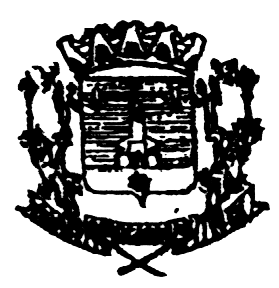 